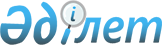 Об утверждении государственного образовательного заказа на подготовку специалистов с техническим и профессиональным, послесредним образованием
					
			Утративший силу
			
			
		
					Постановление акимата Кызылординской области от 28 июня 2016 года № 502. Зарегистрировано Департаментом юстиции Кызылординской области 29 июня 2016 года № 5547. Утратило силу постановлением акимата Кызылординской области от 22 июня 2017 года № 814
      Сноска. Утратило силу постановлением акимата Кызылординской области от 22.06.2017 № 814 (вводится в действие по истечении десяти календарных дней после дня первого официального опубликования).

      В соответствии с подпунктом 8) пункта 2 статьи 6 Закона Республики Казахстан от 27 июля 2007 года "Об образовании" акимат Кызылординской области ПОСТАНОВЛЯЕТ:

      1. Утвердить прилагаемый государственный образовательный заказ на подготовку специалистов с техническим и профессиональным, послесредним образованием.

      2. Государственному учреждению "Управление образования Кызылординской области" в установленном законодательством порядке принять меры, вытекающие из настоящего постановления.

      3. Признать утратившим силу постановление акимата Кызылординской области от 22 июня 2015 года № 51 "Об утверждении государственного образовательного заказа на подготовку специалистов с техническим и профессиональным, послесредним образованием на 2015-2016 учебный год" (зарегистрировано в Реестре государственной регистрации нормативных правовых актов за номером 5035, опубликовано 2 июля 2015 года в газетах "Сыр бойы" и "Кызылординские вести").

      4. Контроль за исполнением настоящего постановления возложить на заместителя акима Кызылординской области Р. Кенжеханулы.

      5. Настоящее постановление вводится в действие по истечении десяти календарных дней после дня первого официального опубликования. Государственный образовательный заказ на подготовку специалистов с техническим и профессиональным, послесредним образованием
					© 2012. РГП на ПХВ «Институт законодательства и правовой информации Республики Казахстан» Министерства юстиции Республики Казахстан
				
      Аким Кызылординской области

К. Кушербаев
Утвержден
постановлением акимата Кызылординской области
от "28" июня 2016 года № 502
п/н
Код и наименование специальностей
Код и наименование квалификации
Государственый образовательный заказ, количество мест (дневное обучение)

Местный бюджет
Государственый образовательный заказ, количество мест (дневное обучение)

Местный бюджет
Средняя стоимость расходов обучения на одного специалиста (тысяч тенге)
п/н
Код и наименование специальностей
Код и наименование квалификации
на базе 

9 класса
на базе 

11 класса
Средняя стоимость расходов обучения на одного специалиста (тысяч тенге)
1
0101000-Дошкольное воспитание и обучение
0101013-Воспитатель дошкольных организаций
25
270,15
1
0101000-Дошкольное воспитание и обучение
0101033-Воспитатель дошкольных организаций со знанием английского языка
25
270,15
2
0103000-Физическая культура и спорт
0103023-Учитель физической культуры и спорта
25
270,15
3
0105000-Начальное образование
0105083-Учитель начального образования со знанием английского языка
50
270,15
4
0106000-Изобразительное искусство и черчение
0106013-Учитель изобразительного искусства и черчения основного среднего образования
15
270,15
5
0107000-Технология
0107013-Учитель технологии основного среднего образования
15
270,15
6
0108000-Музыкальное образование
0108013-Учитель музыки в организациях дошкольного и основного среднего образования
15
270,15
7
0111000-Основное среднее образование
0111113-Учитель математики со знанием английского языка
25
270,15
7
0111000-Основное среднее образование
0111013-Учитель казахского языка и литературы
25
270,15
7
0111000-Основное среднее образование
0111093-Учитель информатики
25
270,15
7
0111000-Основное среднее образование
0111123-Учитель физики со знанием английского языка
25
270,15
8
0301000-Лечебное дело
0301013-Фельдшер
25
25
288,6
9
0302000-Сестринское дело
0302033-Медицинская сестра общей практики
125
288,6
10
0305000-Лабораторная диагностика
0305013-Медицинский лаборант
25
288,6
11
0403000-Социально-культурная деятельность и народное художественное творчество (по профилю)
0403013-Педагог-организатор
15
173,38
12
0404000-Инструментальное исполнительство и музыкальное искусство эстрады (по видам)
0404013-Преподаватель детской музыкальной школы, концертмейстер
5
173,38
12
0404000-Инструментальное исполнительство и музыкальное искусство эстрады (по видам)
0404023-Преподаватель детской музыкальной школы, артист (руководитель) оркестра, ансамбля
14
9
173,38
12
0404000-Инструментальное исполнительство и музыкальное искусство эстрады (по видам)
0404033-Преподаватель детской музыкальной школы, артист (руководитель) оркестра народных инструментов
22
10
173,38
13
0405000-Хоровое дирижирование
0405013-Преподаватель, хормейстер
4
4
173,38
14
0407000-Пение
0407013-Преподаватель детской музыкальной школы, артист академического пения, солист ансамбля
7
3
173,38
15
0408000-Хореографическое искусство
0408023-Артист ансамбля танца
6
4
173,38
16
0409000-Актерское искусство
0409043-Артист разговорного жанра
15
173,38
17
0502000-Обслуживание и ремонт телекоммуникационного оборудования и бытовой техники (по отраслям)
0502012-Радиомеханик по ремонту и обслуживанию радиоэлектронного оборудования (радио-,теле-, аудио-видео)
25
270,15
18
0508000-Организация питания
0508012-Повар
100
270,15
18
0508000-Организация питания
0508022-Кондитер
25
270,15
19
0511000-Туризм (по отраслям)
0511032-Туристический агент
25
270,15
20
0513000-Маркетинг (по отраслям)
0513012-Продавец продовольственных товаров
25
25
270,15
20
0513000-Маркетинг (по отраслям)
0513053-Маркетолог
25
270,15
21
0706000-Открытая разработка месторождений полезных ископаемых
0706052-Машинист компрессорных установок
25
270,15
21
0706000-Открытая разработка месторождений полезных ископаемых
0706082-Машинист дробильных установок
25
270,15
22
0816000-Химическая технология и производство (по видам)
0816022-Лаборант химического анализа
25
270,15
23
0901000-Электрооборудование электрических станций и сетей (по видам)
0901012-Электромонтер (всех наименований)
50
270,15
24
0902000-Электроснабжение (по отраслям)
0902033-Техник-электрик
50
270,15
25
0906000-Теплоэнергетические установки тепловых электрических станций
0906012-Машинист-обходчик по котельному оборудованию
25
270,15
26
0907000-Теплотехническое оборудование и системы теплоснабжения (по видам)
0907022-Слесарь по ремонту оборудования котельных и пылеприготовительных цехов
25
270,15
27
1013000-Механообработка, контрольно-измерительные приборы и автоматика в промышленности
1013062-Слесарь по контрольно-измерительным приборам и автоматике
25
270,15
28
1108000-Эксплуатация, ремонт и техническое обслуживание подвижного состава железных дорог (по видам)
1108032-Слесарь по ремонту вагонов
25
270,15
28
1108000-Эксплуатация, ремонт и техническое обслуживание подвижного состава железных дорог (по видам)
1108062-Помощник машиниста тепловоза
25
270,15
28
1108000-Эксплуатация, ремонт и техническое обслуживание подвижного состава железных дорог (по видам)
1108183-Техник-электромеханик
25
270,15
29
1109000-Токарное дело и металлообработка (по видам)
1109032-Токарь-расточник
25
270,15
29
1109000-Токарное дело и металлообработка (по видам)
1109012-Токарь
25
270,15
30
1114000-Сварочное дело (по видам)
1114042-Электрогазосварщик
150
50
270,15
31
1115000-Электромеханическое оборудование в промышленности (по видам)
1115042-Электромонтер по ремонту и обслуживанию электрооборудования
75
270,15
32
1119000-Холодильно-компрессорные машины и установки
1119032-Мастер по ремонту оборудования

(в промышленности)
25
270,15
33
1121000-Монтаж, техническое обслуживание и ремонт медицинской техники
1121023-Техник по эксплуатации и ремонту оборудования
25
270,15
34
1201000-Техническое обслуживание,
ремонт и эксплуатация автомобильного транспорта
1201072-Слесарь по ремонту автомобилей
100
270,15
34
1201000-Техническое обслуживание,
ремонт и эксплуатация автомобильного транспорта
1201092-Мастер по ремонту транспорта
25
270,15
34
1201000-Техническое обслуживание,
ремонт и эксплуатация автомобильного транспорта
1201123-Техник - механик
25
270,15
35
1202000-Организация перевозок и управление движением на транспорте

(по отраслям)
1202063-Техник
25
270,15
36
1203000-Организация перевозок и управление движением на железнодорожном транспорте
1203093-Техник организатор перевозок
50
270,15
36
1203000-Организация перевозок и управление движением на железнодорожном транспорте
1203012-Дежурный по железнодорожной станции 4-го и 5-го классов
25
270,15
37
1211000-Швейное производство и моделирование одежды
1211062-Портной
50
270,15
37
1211000-Швейное производство и моделирование одежды
1211032-Швея
50
270,15
38
1221000-Рыбное производство
1221012-Обработчик рыбы
25
270,15
39
1232000-Производство стекловолокон
и стеклоизделий
1232183-Техник-технолог
25
270,15
40
1234000-Керамическое производство
1234012-Наладчик оборудования керамического производства
25
270,15
41
1302000-Автоматизация и управление

(по профилю)
1302023-Электромеханик
25
270,15
42
1303000-Автоматика, телемеханика и
управление движением на железнодорожном транспорте
1303022-Электромонтер по обслуживанию и ремонту устройств сигнализации, централизации, блокировки
25
270,15
43
1304000-Вычислительная техника и программное обеспечение (по видам)
1304012-Оператор электронно-вычислительных машин
25
270,15
43
1304000-Вычислительная техника и программное обеспечение (по видам)
1304022-Монтажник связи- кабельщик
25
270,15
43
1304000-Вычислительная техника и программное обеспечение (по видам)
1304082-Наладчик электронно-вычислительных машин
25
270,15
43
1304000-Вычислительная техника и программное обеспечение (по видам)
1304043-Техник-программист
25
270,15
44
1306000-Радиоэлектроника и связь

(по видам)
1306012-Электромонтер по телекоммуникационным сетям и системам
25
270,15
44
1306000-Радиоэлектроника и связь

(по видам)
1306093-Техник по связи
25
270,15
45
1309000-Оптическое и электронное оборудование (по видам)
1309013-Техник по связи
25
270,15
46
1401000-Строительство и эксплуатация зданий и сооружений
1401022-Плотник
25
50
270,15
46
1401000-Строительство и эксплуатация зданий и сооружений
1401012-Каменщик
50
270,15
46
1401000-Строительство и эксплуатация зданий и сооружений
1401213-Техник-строитель
50
25
270,15
47
1402000-Техническая эксплуатация дорожно-строительных машин (по видам)
1402182-Слесарь по ремонту дорожно-строительных машин и тракторов
25
270,15
47
1402000-Техническая эксплуатация дорожно-строительных машин (по видам)
1402162-Машинист крана автомобильного
25
270,15
48
1403000-Монтаж и эксплуатация внутренних санитарно-технических устройств, вентиляции и инженерных систем (по видам)
1403012-Слесарь-сантехник
25
270,15
48
1403000-Монтаж и эксплуатация внутренних санитарно-технических устройств, вентиляции и инженерных систем (по видам)
1403082-Электрогазосварщик
25
270,15
49
1404000-Очистные сооружения систем водоснабжения и водоотведения
1404033-Техник по эксплуатации сетей и
сооружений водопроводно- канализационного хозяйства
25
270,15
50
1405000-Монтаж и эксплуатация оборудования и систем газоснабжения
1405043-Техник по эксплуатации оборудования газовых объектов
25
270,15
50
1405000-Монтаж и эксплуатация оборудования и систем газоснабжения
1405012-Слесарь по эксплуатации и ремонту газового оборудования
25
270,15
51
1409000-Строительство железных дорог, путь и путевое хозяйство
1409022-Бригадир (освобожденный) по текущему содержанию и ремонту пути и искусственных сооружений
25
270,15
51
1409000-Строительство железных дорог, путь и путевое хозяйство
1409053-Техник-путеец-строитель
25
270,15
52
1412000-Производство строительных изделий и конструкций
1412093-Техник-технолог 
25
270,15
53
1414000-Мебельное производство

(по видам)
1414012-Комплектовщик мебели
25
270,15
54
1418000-Архитектура
1418013-Чертежник
25
270,15
55
1501000-Техническое обслуживание и ремонт сельскохозяйственной техники
1501012-Тракторист-машинист сельскохозяйственного производства
50
270,15
56
1502000-Агрономия
1502033-Агроном
25
270,15
57
1504000-Фермерское хозяйство

(по профилю)
1504062-Тракторист-машинист сельскохозяйственного производства
125
270,15
57
1504000-Фермерское хозяйство

(по профилю)
1504092-Электромонтер по обслуживанию электрооборудования
25
270,15
58
1508000-Лесное хозяйство, садово-парковое и ландшафтное строительство (по видам)
1508063-Техник-технолог
25
270,15
59
1510000-Механизация сельского хозяйства
1510043-Техник-механик
50
270,15
60
1513000-Ветеринария
1513032-Санитар ветеринарный
25
270,15
60
1513000-Ветеринария
1513083-Ветеринарный фельдшер-инспектор
25
270,15
60
1513000-Ветеринария
1513063-Ветеринарный техник
25
270,15
61
1517000-Защита в чрезвычайных ситуациях (по профилю)
1517033-Техник 
25
270,15
Всего
Всего
Всего
2468
620